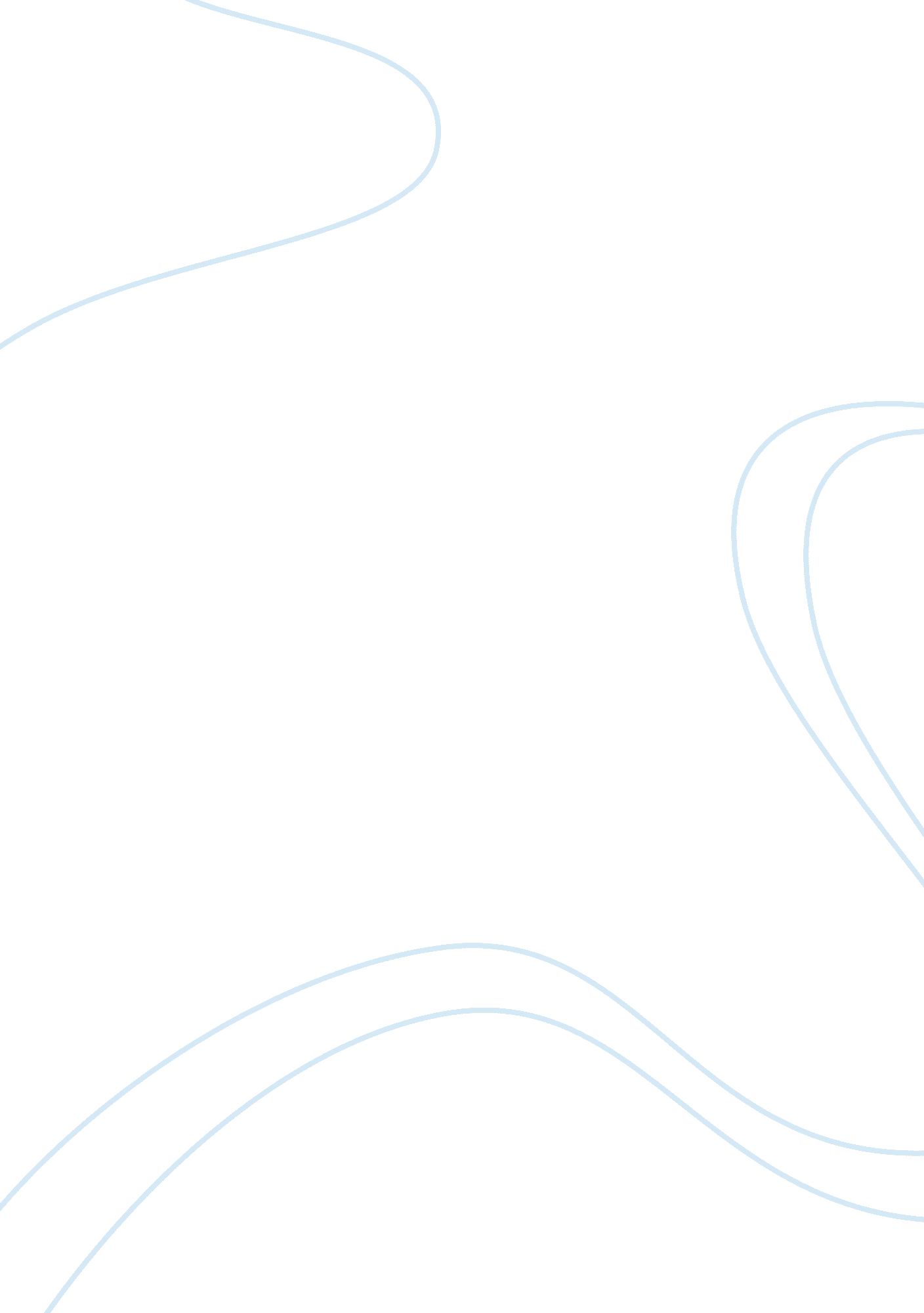 Research paper on impact of child support on men and womenFamily, Children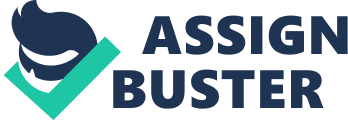 Bradshaw, J., Ditch, J., & Holmes, H. (January 01, 1993). A comparative study of child support in fifteen countries. Journal of European Social Policy, 1993, 255-271. Research question What is the impact of the child support system on the lives of men? 
Hypothesis. 
Null hypothesis- child support system impacts negatively on men. 
Alternative hypothesis- child support system does not impact negatively on men 
Methodology- quantitative research methodology has been adapted. Secondary data type has been used. Variables- Dependent variable-lives of men 
Independent variable-child support system 
Key findings 
- If you are contracted by a child support agency, respond to this inquiry, do not ignore it. 
- Men are advised that if they are not married to the mother of the child and they are a question of him being the father, he should demand a DNA test. The above findings are sufficient since they answer the research questions. Research question Do political, demographic and economic forces impact on child support payment? Hypothesis. Null hypothesis-political, demographic and economic forces have positive impact on child support payment Alternative hypothesis-political, demographic and economic forces have no impact on child support payment 
Methodology. 
Quantitative research technique was used. Secondary data from the previous studies of income dynamics to examine trends in the receipt of child support (and the determinants of trends) between (1968-1997) Variables Dependent-child support payments 
Independent-political, demographic and economic forces. 
Findings. 
Political, demographic and economic forces exert downward pressure on child support payment. 
The findings above are directly related to the research question. They answer the research questions. 
Measuring Family Strengths. (September 06, 2003). Indicators, 2, 3, 71-104. Research questions How are family court cases involving child custody, access and support handled? 
Hypothesized 
Family court cases include child, protection and support 
Methodology 
Both qualitative and qualitative data was used in this research. Secondary data was used. 
Variables Dependent- Child custody and support. Independent- Family court cases 
Key findings 
Family court cases form a high percentage of all cases handled in any court in Newfoundland. These cases include, child custody, access to support arrangements etc. The above findings relate to the research questions in that they answer the research question. Focus. (n. d.). Institute for Research on Poverty (IRP), University of Wisconsin--Madison. 
Research question How does child support enforcement policy affect low income families? Hypothesis 
Null hypothesis- child support policies affect low income families. 
Alternative hypothesis- Child support policies have no effect on low income families. 
Methodology 
Quantitative research technique was used secondary data was analyzed. 
Variables Dependent- Low income families Independent-Child support enforcement policies 
Findings 
The child support enforcement policies impact directly on low income families. Some policies especially those that compel male parents to support their children up to some level they cannot manage. The above findings answer the research question. Preparation of a Program to Support Social Reforms. (May 01, 2003). Problems of Economic Transition, 46, 1, 5-93. 
Research questions Do lower child support obligations affect the amount of child support paid on average by parents? Hypothesis 
Null hypothesis- men and women have different abilities to pay for child support 
Alternative hypothesis- men and women have equal abilities to pay for child support 
Methodology- The journal was prepared using both qualitative and quantitative research techniques. 
Variables Dependent- ability to pay for child support Independent- Child support 
Findings 
There are cases whereby the child support obligations are too challenging for male parents to meet. 
The above findings answer the research questions 
Frasca, R. (January 01, 2002). Economic Issues and Arguments in High Income Child Support Cases. Journal of Forensic Economics, 15, 31-44. 
Research questions How does high income relate to child support? Hypothesis Null hypothesis-High income lead to efficient and effective child support Alternative hypothesis- High income affects child support negatively 
Methodology-The research adopted quantitative and qualitative methods of research. 
Variables Dependent-child support Independent-high income 
Findings-The findings reveal that high incomes do not necessarily impact positively on the child support. The findings answer the research questions 